Powiatowy Urząd Pracy w Mińsku Mazowieckim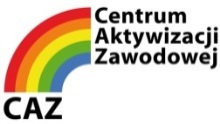 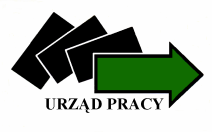 ul. Przemysłowa 4, 05-300 Mińsk Mazowiecki,tel. 25 759 27 13, fax 25 758 28 54e-mail: caz@minskmazowiecki.praca.gov.pl, www.minskmazowiecki.praca.gov.plCentrum Aktywizacji Zawodowej...........................................................    (Pieczęć firmowa wnioskodawcy)DYREKTOR
POWIATOWEGO URZĘDU PRACY
W MIŃSKU MAZOWIECKIMWNIOSEK O SFINANSOWANIE KOSZTÓW KSZTAŁCENIA USTAWICZNEGO PRACOWNIKÓW I PRACODAWCY na zasadach określonych w art. 69 a i 69 b  ustawy o promocji zatrudnienia i instytucjach rynku pracy (Dz. U. z 2018 r., poz. 1265 i 1149) oraz Rozporządzenia Ministra Pracy i Polityki Społecznej z dnia 14 maja 2014 r. w sprawie przyznawania środków z Krajowego Funduszu Szkoleniowego (Dz. U. z 2018 r., poz. 117.)A. DANE PRACODAWCY 1. Pełna nazwa pracodawcy..........................................................................................................................................................................................................................................................2. Adres siedziby pracodawcy...................................................................................................3. Miejsce prowadzenia działalności  .......................................................................................................................................................................................................................................... 4. Telefon ................................................... fax.........................................................................   e-mail ................................................... strona www ….........................................................   nr konta bankowego................................................................................................................5. NIP...........................................REGON ....................................KRS....................................6. Forma opodatkowania□ Karta podatkowa                                                                           □ Księga przychodów i rozchodów : □ 18% □ 19% □ 30% □ 32% □ 40%□ Pełna księgowość : □ 18% □ 19% □ 30% □ 32% □ 40% □ inne                                                           □ Podatek liniowy : □ 19%                                                                       □ Ryczałt od przychodów ewidencjonowanych : □ 3% □ 5,5% □ 8,5% □ 17% □ 20% □ inne                 □ Zasady ogólne : □ 18%  □ 32% □ Inna (podac jaka)....................................................................................................................       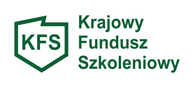 7. Forma prawna prowadzonej działalności ..............................................................................8. Rodzaj przeważającej działalności gospodarczej określony zgodnie z Polską Klasyfikacją Działalności (PKD) ...................................................................................................................9. Wielkość przedsiębiorstwa – zgodnie z Ustawą  o swobodzie działalności gospodarczej
 z dnia 2 lipca 2004r. (Dz. U. z 2017 r. poz. 2168, z późn. zm.)  *: ⁯ □mikro  ⁯ □małe ⁯ □średnie ⁯ □duże ⁯ □inne  10. Liczba pracowników zatrudnionych zgodnie z art. 2 ustawy z dnia 26 czerwca 1974 r. Kodeks Pracy (Dz. U. z 2018 r. poz 108. z późn. zm.) na dzień złożenia wniosku .......................................................................................................................................11. Osoba / osoby uprawniona do reprezentacji i podpisania wnioskowanej umowy (zgodnie 
z dokumentem rejestrowym lub załączonym pełnomocnictwem) :imię i nazwisko......................................... stanowisko służbowe ...............................................12. Osoba wyznaczona do kontaktu z Urzędem: imię i nazwisko …....................................................stanowisko …............................................ telefon /fax …........................................................., e-mail …....................................................B. INFORMACJE DOTYCZĄCE DZIAŁAŃ DO SFINANSOWANIA Z UDZIAŁEM KRAJOWEGO FUNDUSZU SZKOLENIOWEGO 1.  Termin realizacji ….............................................................................                           (od początku pierwszej formy kształcenia, do końca  trwania ostatniej formy)2.  Wnioskowane środki KFS będą przeznaczone na finansowanie kształcenia     ustawicznego z uwzględnieniem poniższych priorytetów:      (wnioskujący wypełnia tabelę stanowiącą załącznik nr 2)wsparcie kształcenia ustawicznego w zidentyfikowanych w danym powiecie lub województwie zawodach deficytowych. Ze wsparcia skorzysta…………………….osóbwsparcie kształcenia ustawicznego w związku z zastosowaniem w firmach nowych technologii i narzędzi pracy. Ze wsparcia skorzysta………………………..osóbwsparcie kształcenia ustawicznego osób, które mogą udokumentować  wykonywanie przez  co najmniej 15 lat prac w szczególnych warunkach lub o szczególnym charakterze, a którym nie przysługuje prawo do emerytury pomostowej. Ze wsparcia     skorzysta………………………..osób C. CAŁKOWITA WARTOŚĆ PLANOWANYCH DZIAŁAŃ KSZTAŁCENIA USTAWICZNEGOCałkowita wysokość wydatków, która będzie poniesiona na działania związane
z kształceniem ustawicznym: .............................................złsłownie: ………………………………..................................................................................w tym:kwota wnioskowana z KFS: …....................................złsłownie: ..………………………………………………………...........................................kwota wkładu własnego wnoszonego przez pracodawcę: …..........................................złsłownie: ..……………………………………………………………………………………..Wnioskowana wysokość środków KFS nie może uwzględniać kosztów związanych 
z dojazdem, wyżywieniem, zakwaterowaniem. Nie należy uwzględniać innych kosztów, które pracodawca poniesie w związku z udziałem pracowników w kształceniu ustawicznym, np. wynagrodzenie za godziny nieobecności w pracy w związku z uczestnictwem w zajęciach, koszty delegacji w przypadku konieczności dojazdu do miejscowości innej niż miejsce szkolenia itp.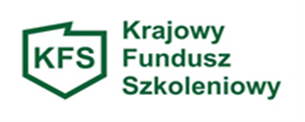 D.  INFORMACJE O UCZESTNIKACH KSZTAŁCENIA USTAWICZNEGO…………………………………			…………………………………………(miejscowość, data)	(pieczątka i podpis pracodawcy lub osoby upoważnionej do reprezentowania pracodawcy)ZAŁĄCZNIKI DO WNIOSKU1.	Oświadczenie Wnioskodawcy - Załącznik nr 1.2.	Uzasadnienie wniosku  - Załącznik nr 2,	3. 	Informacje dotyczące uczestników i wydatków na kształcenie ustawiczne - Załącznik nr 34.	Oświadczenie o otrzymanej pomocy de minimis - Załącznik nr 45.	Formularz informacji przedstawianych przy ubieganiu się o pomoc de minimis
- Załącznik nr 5- stanowi: - załącznik nr 1 do Rozporządzenia Rady Ministrów z dnia 24 października 2014r. zmieniającego rozporządzenie w sprawie zakresu informacji przedstawianych przez podmiot ubiegający się o pomoc de minimis (Dz. U. z 2014 r. poz. 1543)
w przypadku gdy podmiot ubiega się o pomoc de minimis w sektorze innym niż rolnictwo i rybołówstwo  lub- załącznik do rozporządzenia Rady Ministrów z dnia 11 czerwca 2010r. w sprawie informacji składanych przez podmioty ubiegające się o pomoc de minimis
w rolnictwie lub rybołówstwie (Dz. U. nr 121, poz. 810) w przypadku gdy podmiot ubiega się o pomoc de minimis w sektorze rolnictwa lub rybołówstwa. 6.	Kopia dokumentu potwierdzającego oznaczenie formy prawnej prowadzonejdziałalności. (Odpowiednio:  Wpis do CEIDG; KRS; kserokopia umowy spółki lub statutu organizacji oraz koncesji lub pozwolenia na prowadzenie działalności – w przypadku, gdy wymaga tego przepis prawa lub inne dokumenty) - Załącznik nr 67.	Program kształcenia ustawicznego lub zakres egzaminu. - Załącznik nr 78.	Wzór dokumentu wystawiony przez realizatora usługi  potwierdzającego kompetencje nabyte przez uczestników, wystawianego przez realizatora usługi kształcenia ustawicznego. - Załącznik nr 89.	Pełnomocnictwo do reprezentowania Pracodawcy – pełnomocnictwo nie jest wymagane, jeżeli upoważnienie osoby podpisującej wniosek wynika z aktu założycielskiego spółki lub przepisu - Załącznik nr 9. 10.	Umowę powierzenia przetwarzania danych osobowych Pracodawcy i Pracowników zgłoszonych do objęcia kształceniem ustawicznym. Należy wydrukować i podpisać dwa egzemplarze umowy. - Załącznik nr 10 Załącznik nr 1                                                                       …………………..………..….                                                           (pieczęć firmowa pracodawcy)OŚWIADCZENIEPracodawca nie będący beneficjentem pomocy publicznej składa oświadczenie tylko w zakresie punktów 1-17 1.	Zalegam / nie zalegam* z wypłacaniem w terminie wynagrodzeń pracownikom oraz opłacaniem należnych składek na ubezpieczenia społeczne, zdrowotne, Fundusz Pracy, Fundusz Gwarantowanych Świadczeń Pracowniczych oraz Fundusz Emerytur Pomostowych.2.	Zalegam/nie zalegam* w dniu złożenia wniosku z opłacaniem innych danin publicznych.3.	Posiadam/nie posiadam* w dniu złożenia wniosku nieuregulowane w terminie zobowiązania cywilnoprawne.4.	Wyrażam zgodę na zbieranie, przetwarzanie, udostępnianie i archiwizowanie danych osobowych dotyczących mojej osoby/podmiotu przez Powiatowy Urząd Pracy w Mińsku Mazowieckim do celów związanych 
z rozpatrywaniem wniosku oraz realizacją umowy, o której mowa w rozporządzeniu  MPiPS z dnia 14 maja 2014 r. w sprawie przyznawania środków z Krajowego Funduszu Szkoleniowego (Dz. U. 2018 r. poz. 117), zgodnie 
z ustawą z dnia 29 sierpnia 1997r. o ochronie danych osobowych (Dz. U. z 2016 r., poz. 922 z późn. zm.);5.		Jestem świadomy(a), że kształcenie ustawiczne pracowników i pracodawcy w ramach Krajowego Funduszu Szkoleniowego jest finansowane ze środków publicznych i w związku z tym podlega szczególnym zasadom rozliczania.6.	Jestem pracodawcą w rozumieniu art. 2.1 pkt 25 ustawy z dnia 20 kwietnia 2004 r. – o promocji zatrudnienia 
i instytucjach rynku pracy (Dz. U. 2018 r. poz. 1265 i 1149) .7.	Oświadczam, że wnioskowana cena kształcenia ustawicznego nie uwzględnia kosztów związanych z dojazdem, wyżywieniem i zakwaterowaniem uczestników kształcenia.  8.	Osoby, które zostaną objęte wsparciem środkami KFS są zatrudnione na podstawie umowy o pracę, a czas trwania umowy nie jest krótszy niż czas trwania działań zaplanowanych we wniosku. 9. 	Osoby, które zostaną objęte wsparciem i zostały wskazane w załączniku nr 3 do wniosku nie uczestniczyły 
w kształceniu ustawicznym finansowanym ze środków Krajowego Funduszu Szkoleniowego w roku bieżącym.10. 	Oświadczam, że wsparcie przypadające na jednego pracownika nie przekracza 300 % przeciętnego wynagrodzenia zgodnie z art. 69 B pkt. 1 Ustawy z dnia 20 kwietnia 2004 r. o promocji zatrudnienia i instytucjach rynku pracy.11.	Ubiegam/ nie ubiegam się o sfinansowanie kosztów kształcenia ustawicznego pracowników i pracodawców ze środków KFS w odniesieniu do osób wskazanych w załączniku nr 2 do wniosku w innym Urzędzie Pracy.12. 	W przypadku pozytywnego rozpatrzenia wniosku zobowiązuje się zawrzeć z pracownikiem, któremu zostaną sfinansowane koszty kształcenia ustawicznego, umowę określającą prawa i obowiązki stron w związku 
z odbywaniem kształcenia ustawicznego i dostarczyć ją do Urzędu nie później niż w dniu podpisania umowy między Pracodawcą, a Urzędem. 13.	Zobowiązuję się do niezwłocznego powiadomienia Powiatowego Urzędu Pracy w Mińsku Mazowieckim jeżeli 
w okresie od dnia złożenia wniosku do dnia podpisania umowy ulegnie zmianie stan prawny lub faktyczny wskazany w dniu złożenia wniosku.14.	Zapoznałem się z zasadami przyznawania środków KFS obowiązującymi w Powiatowym Urzędzie Pracy 
w Mińsku Mazowieckim.15.	Forma kształcenia, o którą wnioskuję nie rozpoczęła się i nie została już zakończona.16.	Znam i rozumiem przepisy wewnątrzwspólnotowe i krajowe dotyczące pomocy publicznej dla przedsiębiorców.17. 	Jestem / nie jestem* beneficjentem pomocy publicznej w rozumieniu art. 2 pkt. 16  ustawy z dnia 30 kwietnia 2004 r. o postępowaniu w sprawach dotyczących pomocy publicznej (tj. Dz. U. z 2007 roku  Nr 59, poz. 404 z późn. zm.)18. 	Pracodawca spełnia/nie spełnia*  warunki rozporządzenia Komisji (UE) Nr 1407/2013 z dnia 18 grudnia 2013r. 
w sprawie stosowania art.107 i 108 Traktatu o funkcjonowaniu Unii Europejskiej do pomocy de minimis (Dz. Urz. UE L 352 z 24.12.2013 r.);19.	Pracodawca spełnia/nie spełnia*  warunki rozporządzenia Komisji (UE) nr 717/2014 z dnia 27 czerwca 2014r. 
w sprawie stosowania art. 107 i 108 Traktatu o funkcjonowaniu Unii Europejskiej do pomocy de minimis 
w sektorze rybołówstwa i akwakultury; (Dz. Urz. UE L 352 z 24.12.2013r.)20.	Pracodawca spełnia/nie spełnia*  warunki rozporządzenia Komisji (UE) Nr 1408/2013 z dnia 18 grudnia 2013r. 
w sprawie stosowania art. 107 i 108 Traktatu o funkcjonowaniu Unii Europejskiej do pomocy de minimis  
w sektorze rolnym (Dz. Urz. UE L 352 z 24.12.2013r.);21.	Pracodawca zobowiązuje się do złożenia stosownego oświadczenia o uzyskanej pomocy publicznej oraz pomocy
de minimis w dniu podpisania umowy, jeżeli w okresie od dnia złożenia wniosku do dnia podpisania umowy 
z Powiatowym Urzędem Pracy w Mińsku Mazowieckim otrzymał pomoc publiczną lub pomoc de minimis.                        Uprzedzony o odpowiedzialności karnej z art. 233 k.k. prawdziwość powyższych danych potwierdzam własnoręcznym  podpisem:…………………………………..				     		…......…………………………….                                                                                                                                                                                                                                                                                                                     (miejscowość i data)                                                                                		    (pieczęć i podpis pracodawcy)* Niepotrzebne skreślić	Załącznik nr 2 str. 1UZASADNIENIE POTRZEBY ODBYCIA KSZTAŁCENIA USTAWICZNEGOWypełniać oddzielnie dla każdej formy kształcenia.…………………………………………………………………………………………………………………………………………………………………………………………………….. Forma kształcenia: (należy określić formę kształcenia tj. kurs; studia podyplomowe; egzaminy; badania lekarskie; ubezpieczenie NNW  oraz podać dokładną nazwę wybranej formy kształcenia).1. Uzasadnienie potrzeby odbycia kształcenia ustawicznego przy uwzględnieniu obecnych lub przyszłych potrzeb pracodawcy oraz obowiązujących priorytetów wydatkowania KFS: ……………….……………………………………………...…………………………………...….........................................................................................................................….........................................................................................................................….........................................................................................................................….........................................................................................................................….........................................................................................................................….........................................................................................................................…................................................................................................................................................................................................................................................................................................................................................................................................................................................................................................................................................................................................................................................................................................................................................................................................................................................................................................................................................................................................................................................................................................................................................................................................................................................................................................................................................................................................................2. Informacja o planach  dotyczących dalszego zatrudnienia osób, które będą objęte kształceniem ustawicznym finansowanym ze środków KFS:	..................................................................................................................................................................................................................................................................................................................................................................................................................................................................................................................................................................................................................................................................................................................................................................................................................................................................................................................................................................................................................................................................................................................................................................................................................................................................................................................................................................................................................................................................................................................................................................................................................................................................................................................................................................................................................................................................................................................................................................................................................................................................................................................................................................................................									                Załącznik nr 2 str. 23. Uzasadnienie wyboru realizatora usługi kształcenia ustawicznego:………………………………………………               (data i podpis pracodawcy)           Załącznik nr 3Informacje dotyczące uczestników i wydatków na kształcenie ustawiczne (zaznaczyć właściwe)*:Wniosek spełnia wymagania określone w priorytecie:□ nr 1: wsparcie kształcenia ustawicznego w zidentyfikowanych w danym powiecie lub województwie zawodach deficytowych;□ nr 2:  wsparcie kształcenia ustawicznego w związku z zastosowaniem w firmach nowych technologii i narzędzi pracy;□ nr 3: wsparcie kształcenia ustawicznego  pracowników, którzy mogą udokumentować wykonywanie przez co najmniej 15 lat prac w szczególnych warunkach lub              o szczególnym charakterze, a którym nie przysługuje prawo do emerytury pomostowej * w przypadku korzystania z kilku priorytetów jednocześnie, dla każdego z priorytetów sporządzić osobną tabelę** w przypadku umowy na czas określony należy podać dokładny czas trwania umowy															…………………………………………															              (pieczęć i podpis pracodawcy)               Załącznik nr 4OŚWIADCZENIE  O OTRZYMANEJ POMOCY DE MINIMIS Świadomy odpowiedzialności karnej za składanie fałszywych zeznań, wynikającej z art. 233 ustawy z dnia 6 czerwca 1997 r. Kodeks Karny (Dz. U. z 2017 r. poz. 2204 z późn. zm.)OŚWIADCZAMŻe w ciągu bieżącego roku kalendarzowego oraz dwóch poprzedzających go lat  kalendarzowych w/w otrzymał/a*/ nie otrzymał/a* pomocy de minimis w wysokości ogółem:……………………………………….zł, co stanowi………………….…………………euro.Załączniki* :1) wykaz otrzymanej pomocy,2) zaświadczenia o udzielonej pomocy de minimis (uwierzytelnione).* odpowiednie zaznaczyćDANE PRACODAWCY PODPISUJĄCEGO OŚWIADCZENIE:1. Imię i nazwisko…….................................................................................................................2. Stanowisko służbowe ...............................................................................................................3. Data ..........................................................................................................................................4. Podpis wraz z pieczątką:………………………………………………………………………………………………......Pomoc de minimis w rozumieniu art. 2 Rozporządzenia Komisji (uE) nr 1407/2013 z dnia 18grudnia 2013r. w sprawie stosowania art. 107 i 108 Traktatu o funkcjonowaniu Unii Europejskiej do pomocy de minimis oznacza pomoc przyznaną temu samemu podmiotowi gospodarczemu w ciągu bieżącego roku podatkowego oraz dwóch poprzedzających go lat podatkowych, która łącznie z pomocą udzieloną na podstawie wniosku nie przekroczy równowartości 200 000 euro (100 000 euro w sektorze transportu drogowego). Wartość pomocy jest wartością brutto, tzn. nie uwzględnia potrąceń z tytułu podatków bezpośrednich. Pułap ten stosuje się bez względu na formę pomocy i jej cel.WYKAZ OTRZYMANEJ POMOCY DE MINIMIS							……………………………………………………..								Pieczęć i podpis Pracodawcy	Załącznik nr 10                           Umowa w sprawie powierzenia przetwarzania danych osobowychzawarta w Mińsku Mazowieckim, w dniu ………………………..………….r.,							(data złożenia wniosku) Strony umowy, tj.:Powiatowy Urząd Pracy w Mińsku Mazowieckim z siedzibą przy ul. Przemysłowej 4, 
05-300 Mińsk Mazowiecki, reprezentowany przez Panią Grażynę Borowiec - Dyrektora 
zwany dalej „Podmiotem przetwarzającym”oraz ………………………………………………………………………………...…………………………………………………………………………………………………...…………………
z siedzibą: ……………………………………………………………………………………. …………………………………………………………. NIP.………………………………… REGON…….……………………………………; KRS………..……………………………. reprezentowany przez ……………………………..…………………………………………… …………………………………………………………………………………………………... zwany dalej „Administratorem”§ 1.Powierzenie przetwarzania danych osobowychAdministrator powierza Podmiotowi przetwarzającemu, zgodnie z przepisami Rozporządzenia Parlamentu Europejskiego i Rady (UE) 2016/679 z dnia 27 kwietnia 2016 r. w sprawie ochrony osób fizycznych w związku z przetwarzaniem danych osobowych 
i w sprawie swobodnego przepływu takich danych oraz uchylenia dyrektywy 95/46/WE (ogólne rozporządzenie o ochronie danych) RODO dane osobowe do przetwarzania, na zasadach określonych w niniejszej umowie.Administrator oświadcza, że jest Administratorem danych osobowych w zakresie       określonym w niniejszej umowie.Administrator powierza Podmiotowi przetwarzającemu przetwarzanie danych osobowych       w zakresie określonym w niniejszej umowie. § 2.Zakres i cel przetwarzania danychPodmiot przetwarzający będzie przetwarzał powierzone na podstawie umowy, następujące dane osobowe:1) imiona i nazwiska pracowników zgłoszonych i/lub zakwalifikowanych do udziału 
w kształceniu ustawicznym realizowanym ze środków Krajowego Funduszu Szkoleniowego w 2018 roku.2) wykształcenie pracowników zgłoszonych i/lub zakwalifikowanych do udziału 
w kształceniu ustawicznym realizowanym ze środków Krajowego Funduszu Szkoleniowego w 2018 roku.3) dane dotyczące zatrudnienia pracowników zgłoszonych i/lub zakwalifikowanych do udziału w kształceniu ustawicznym realizowanych ze środków Krajowego Funduszu Szkoleniowego w 2018 roku. 2.    Powierzone przez Administratora dane osobowe będą przetwarzane przez Podmiot         przetwarzający wyłącznie w celu rozpatrzenia wniosku Administratora o przyznanie         środków finansowych z Krajowego Funduszu Szkoleniowego oraz zadań wynikających 
       z realizacji umowy o wykorzystanie tych środków przez Administratora. Podmiot            przetwarzający zobowiązuje się do wykorzystania powierzonych danych osobowych 
       w sposób zgodny z treścią umowy i jedynie przez czas jej trwania.  § 3.Sposób wykonania umowy w zakresie przetwarzania danych osobowychPodmiot przetwarzający zobowiązuje się, przy przetwarzaniu powierzonych danych osobowych, do ich zabezpieczenia poprzez podjęcie środków technicznych 
i organizacyjnych, o których mowa w szczególności w art. 28 ust. 3 RODO.Podmiot przetwarza dane osobowe  zgodnie z RODO, a w szczególności:1) prowadzi dokumentację opisującą sposób przetwarzania danych osobowych;2) znajdujące się w jego posiadaniu urządzenia i systemy informatyczne służące do przetwarzania danych osobowych zapewniają właściwy poziom bezpieczeństwa.3) stosuje środki techniczne i organizacyjne zapewniające ochronę przetwarzanych danych osobowych, a w szczególności zabezpiecza dane osobowe przed ich udostępnieniem osobom nieupoważnionym, zabraniem przez osobę nieuprawnioną, przetwarzaniem z naruszeniem Ustawy, zmianą, utratą, uszkodzeniem lub zniszczeniem.3.   Podmiot przetwarzający zobowiązuje się przetwarzać powierzone mu dane osobowe         zgodnie z niniejsza umową, Ustawą oraz innymi przepisami prawa powszechnie        obowiązującego,  które chronią prawa osób, których dotyczą.4.   Podmiot przetwarzający może powierzyć dane osobowe objęte niniejsza umową do       dalszego przetwarzania podwykonawcom jedynie w celu wykonania umowy po uzyskaniu   
      uprzedniej pisemnej zgody Administratora.§ 4                                   Odpowiedzialność Podmiotu przetwarzającego1.	Podmiot przetwarzający jest odpowiedzialny za udostępnienie lub wykorzystanie danych osobowych niezgodnie z treścią umowy, a w szczególności za udostępnienie powierzonych do przetwarzania danych osobowych osobom nieupoważnionym.§ 5.Czas obowiązywania umowyNiniejsza umowa obowiązuje od dnia zawarcia przez czas nieokreślony.Każda ze stron może wypowiedzieć niniejszą umowę z zachowaniem trzymiesięcznego okresu wypowiedzenia.§ 6.Zasady zachowania poufności1. Podmiot przetwarzający zobowiązuje się do zachowania w tajemnicy wszelkich informacji,       danych, materiałów, dokumentów i danych osobowych otrzymanych od Administratora
        i od współpracujących z nim osób oraz danych uzyskanych w jakikolwiek inny sposób,
     zamierzony czy przypadkowy w formie ustnej, pisemnej lub elektronicznej („dane   
     poufne”).2. Wykonawca oświadcza, że w związku ze zobowiązaniem do zachowania w tajemnicy
     danych poufnych nie będą one wykorzystywane, ujawnienie ani udostępnianie bez 
     pisemnej zgody Administratora w innym celu niż wykonanie Umowy, chyba że
     konieczność ujawnienia posiadanych informacji wynika z obowiązujących przepisów 
     prawa lub Umowy.3. Strony zobowiązują się do dołożenia wszelkich starań w celu zapewnienia, aby środki
     łączności wykorzystywane do odbioru, przekazywania oraz przechowywania danych 
     poufnych gwarantowały zabezpieczenie danych poufnych w tym w szczególności danych 
     osobowych powierzonych do przetwarzania, przed dostępem osób trzecich 
     nieupoważnionych do zapoznania się z ich treścią. ……………………………                                                   …………………………………         Administrator		                                                                                           Podmiot przetwarzającyWYPEŁNIA URZĄD PRACY:CAZ.……………………………………	NR Umowy…………………………..	NR zaświadczenia de minimis……………………WnKsztUstKFS…..…………………….	PP ……………………………………WyszczególnienieWyszczególnieniePracodawca/yLiczba pracownikówLiczba pracownikówWyszczególnienieWyszczególnieniePracodawca/yrazemkobietyObjęci wsparciem ogółemObjęci wsparciem ogółemw tym:w tym:w tym:w tym:w tym:Według rodzajów wsparciaKursy realizowane z inicjatywy pracodawcy lub za jego zgodąWedług rodzajów wsparciaStudia podyplomowe realizowane z inicjatywy pracodawcy lub za jego zgodą Według rodzajów wsparciaEgzaminy umożliwiające uzyskanie dokumentów potwierdzających nabycie umiejętności, kwalifikacji lub uprawnień zawodowych Według rodzajów wsparciabadania lekarskie i psychologiczne wymagane do podjęcia kształcenia lub pracy zawodowej po ukończonym kształceniu, Według rodzajów wsparciaUbezpieczenie NNW w związku z podjętym kształceniemWedług grup wiekowych15 - 24 lataWedług grup wiekowych25 - 34 lataWedług grup wiekowych35 - 44 lataWedług grup wiekowych45 lat i więcejWedług wykształceniaGimnazjalne i poniżejWedług wykształceniaZasadnicze zawodoweWedług wykształceniaŚrednie ogólnokształcąceWedług wykształceniaPolicealne i średnie zawodoweWedług wykształceniaWyższe Według grup wielkich zawodów i specjalnościPrzedstawiciele władz publicznych wyżsi urzędnicy
 i kierownicyWedług grup wielkich zawodów i specjalnościSpecjaliściWedług grup wielkich zawodów i specjalnościTechnicy i inny średni personelWedług grup wielkich zawodów i specjalnościPracownicy biurowiWedług grup wielkich zawodów i specjalnościPracownicy usług i sprzedawcyWedług grup wielkich zawodów i specjalnościRolnicy, ogrodnicy, leśnicy i rybacyWedług grup wielkich zawodów i specjalnościRobotnicy przemysłowi i rzemieślnicyWedług grup wielkich zawodów i specjalnościOperatorzy i monterzy maszyn i urządzeńWedług grup wielkich zawodów i specjalnościPracownicy przy pracach prostychWedług grup wielkich zawodów i specjalnościSiły zbrojneWedług grup wielkich zawodów i specjalnościBez zawoduWykonujący pracę w szczególnych warunkach oraz pracę                 o szczególnym charakterzeWykonujący pracę w szczególnych warunkach oraz pracę                 o szczególnym charakterzenazwa i siedziba realizatora usługi kształcenia ustawicznegonazwa kształcenia ustawicznegoliczba godzin kształcenia ustawicznegocena usługi kształcenia ustawicznegoposiadanie przez realizatora usługi kształcenia ustawicznego certyfikatów jakości oferowanych usług (podać nazwę dokumentu)w przypadku kursów - nazwa dokumentu, na podstawie którego wybrany realizator ma uprawnienia do prowadzenia form kształcenia ustawicznegoInformacja o porównywalnych ofertach usług: realizator, nazwa usługi, cena rynkowa (należy wskazać co najmniej 2 wykonawców tych usług, o ile są dostępni):1.Informacja o porównywalnych ofertach usług: realizator, nazwa usługi, cena rynkowa (należy wskazać co najmniej 2 wykonawców tych usług, o ile są dostępni):2.Lp.Imię i nazwiskoStanowisko pracy/data zawarcia umowy o pracę/ rodzaj umowy**Forma kształcenia: (należy określić formę kształcenia tj. kurs; studia podyplomowe; egzaminy; badania lekarskie; ubezpieczenie NNW  oraz podać dokładną nazwę wybranej formy kształcenia)Realizator usługi kształcenia ustawicznegoTermin realizacjiod-do (dd/mm/rr)Koszt kształcenia ustawicznegoWysokość wkładu własnegoKwota wnioskowana
 z KFSŁącznie na jednego uczestnika:Łącznie na jednego uczestnika:Łącznie na jednego uczestnika:Łącznie na jednego uczestnika:Łącznie na jednego uczestnika:Łącznie na jednego uczestnika:Łącznie na jednego uczestnika:Łącznie na jednego uczestnika:Łącznie na jednego uczestnika:Łącznie na jednego uczestnika:Łącznie na jednego uczestnika:Łącznie na jednego uczestnika:Łącznie na jednego uczestnika:Łącznie na jednego uczestnika:Łącznie na jednego uczestnika:Łącznie na jednego uczestnika:Łącznie na jednego uczestnika:Łącznie na jednego uczestnika:Łącznie całkowita wysokość wydatków(zgodna z częścią C wniosku)Łącznie całkowita wysokość wydatków(zgodna z częścią C wniosku)Łącznie całkowita wysokość wydatków(zgodna z częścią C wniosku)Łącznie całkowita wysokość wydatków(zgodna z częścią C wniosku)Łącznie całkowita wysokość wydatków(zgodna z częścią C wniosku)Łącznie całkowita wysokość wydatków(zgodna z częścią C wniosku)Lp.Nazwa podmiotu udzielającego pomc de minimisData udzielenia pomocy dd/mm/rrrrWartość pomocy 
w złWartość pomocy 
w euro